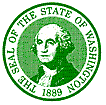 STATE OF WASHINGTONWASHINGTON STATE SCHOOL FOR THE BLIND2214 E. 13th St. · Vancouver, Washington 98661-4120 · (360) 696-6321 · FAX # (360) 737-2120Mudane Waalid iyo Koriyeyayaal,Ujeedada warqadani waa in lagugula socodsiiyo in WSSB (Washington State School for the Blind, Dugsiga Gobolka Washington ee Indhoolayaashu) uu u baahan yahay ogolaansho ardayda ah oo Xarunta Khayraadka Ogden (Ogden Resource Center) ah iyo in la buuxiyo Duwaan Gelinta Macluumaadka Federalka Sanadkii ee Ardayda Indhaha La'a (Annual Federal Quota Registration of Blind Students) ee dhax martay Barnaamijka Macluumaadka Federalka (Federal Quota Program) ee APH (American Printing House for the Blind, Guriga Daabacaada Maraykanka). Barnaamijkan federalku maalgaliyo waxa uu bixiyaa buugaag, kaalmo waxbarasho iyo waxyaabo kale oo waxbarasho oo uu siiyaa caruurta indhaha aan si wanaagsan waxba uga arag ama indho la'. Si loogu daro barnaamijka Macluumaakda Federalka, ardayda u qalantaa waa inay isku duwaan gelisaa tirakoobka sanadkii, taas oo u baahan iswaydaarsiga PII (Personally Identifiable Student Information, macluumaadka ardayga haybtiisa lagu aqoonsanayo). Macluumaadka kaliya waxaa loo qaadayaa si loo buuxiyo waajibaadka warbixinta ee Waaxda Maraykanka ee Waxbarashada (U.S. Department of Education), Xafiiska Barnaamijyada Waxbarashada Gaarka ah (Office of Special Education Programs), iyo wixii kale ee u qalan ah ee sharci ah.FERPA (Family Educational Rights and Privacy Act, Sharciga Xuquuqda iyo Sirta Waxbarashada Qoyska) iyo COPPA (Children's Online Privacy Protection Act, Sharciga Ilaalinta Sirta Online ee Caruurta) waxa uu kaaga baahan yahay inaad ogolaato bixinta macluumaadka aqoonsiga habyta ilmahaaga wixii ujeedooyinkan ah.Magaca ilmahaaga waa la duwaan gelinayaa, waxaana la socda macluumaadka haboon ee kale oo ay ku jiraan taariikhda dhalashada, degmada dugsiga, fasalka uu galay, qaabka kowaad ee akhriska, iyo muujinta shaqada indhaha. Dhamaan PII laga uruurshay isduwaan gelinta waa sir waxaana laga ilaalin doonaa in ayna gelin oo ayna isticmaalin cid aan loo ogolayni. PII-ga ilmaha lalama wadaagi doono hay'ad kale ama waxay doonto ha noqoto ujeedadu, iyada oo uu ogol yahay sharciga gobolka ama federalku moojee. Ogolaanshahaaga qoraalka ah ayaa loo baahan yahay si loo siiyo macluumaadka Xarunta Khayraadka Ogden iyo APH. Waxaad dooran kartaa in aanad bixin ogolaansho; laakiin, hadii aad sidaa samayso ilmahaagu ma heli karo waxyaabaha tilmaamaha ah ee ay dayminayso Xarunta Khayraadka Odgen. Fadlan waxaad foomkan u dirtaa:Ogden Resource Center2310 East 13th StreetVancouver, WA 98661Hadii aad qabto wax su'aal ah ama tabashooyin ah oo ku saabsan Nidaamka Isduwaan Gelinta Macluumaadka Federalka Sanadkii, fadlan kala xidhiidh Xarunta Khayraadka Ogden, irc@wssb.wa.gov, 360.947.3340.Mahadsanid,Scott McCallum, Maamulaha  iyo Pam Parker, Maamulaha Wacyi GelintaEx-Officio Trustees ee APHDugsiga Gobolka Washington ee IndhoolayaashaSTATE OF  FOR THE BLIND ·  · (360) 696-6321 · FAX # (360) 737-2120Dugsiga Gobolka Washington ee IndhoolayaashaOgolaanshaha Bixinta Macluumaadka ArdaygaSi loogu duwaan geliyo ilmaha Dugsiga Gobolka Washingon ee Indhoolayaasha/Xarunta Khayraadka Ogden iyo Gurida Daabacaada Maraykanka ee Indhoolayaasha (APH*), waxaan halkan ugu ogolaanayaa dugsiga degmada deegaaka iyo/ama Dugsiga Gobolka Washingon ee Indhoolayaasha inay u bixiyaan macluumaadka ilmahayga ee macluumaadka haybtiisa lagu garnaayo sida soo socoto: Magaca Awowga, Magaca Kowaad, Magaca Aabaha, Taariikhda Dhalashada, Dugsiga Degmada, Fasalka uu Ku Jiro, Shaqada Indhaha, Qaabka Kowaad iyo Labaad ee Akhriska, iyo tixraacyada walaalaha ee sidoo kale duwaan gashan (si looga hor tago laba jeer duwaan gelinta). Macluumaadkan waxaa la gaadhsiin doonaa Guriga Daabacaada Maraykanka ee Indhoolayaasha wixii Tirakoobka Sanadkii ah.Degmada Dugsiga: ___________________________________________Aniga oo ah, ____________________________________ (magaca daabacan), xaqiijinayaa in aan ahay waalid/koriya _________________________________________ (magaca ardayga sadexan), kaas oo taariikhdiisa dhalashu tahay _____________________ (taariikhda dhan ee ardaygu uu dhashay).Waxaan fahansanahay in bixintan ay shaqayn doonto ilaa aan qoraal kaga noqdo moojee. Waxaan sidoo kale fahansanahay in aan ka noqon karo ogolaanshahan wakhtiga aan doono iyada oo aan iimeel u dirayo irc@wssb.wa.gov ama boosta ugu dirayo: Ogden Resource Center; Attn: Ogden Resource Center; 2310 East 13th Street; Vancouver, WA 98661._____________________________________		________________
Saxeexa Waalidka 							Taariikhda*APH waa hay'ad samofal oo indhoolayaasha ah. Sida uu dhigayo "Sharciga Kor u Qaadida Waxbarashada Indhoolayaasha" (Act to Promote the Education of the Blind) Federalku, dhamaan ardayda buuxisay shuruudaha lagu qeexo indho la'aantu waxay heli doonaan buugaag gaar ah iyo agab taas oo loo mari doono Barnaamijka Macluumaadka Federalka APH. 